Press Contact:Ken Henderson, Exec. Director The Richmond / Ermet Aid Foundation415- 931-2515 or ken@richmondermet.orgJan. 10, 2023The Richmond/Ermet Aid Foundation (REAF) presents a specialOne Night Only Benefit Cabaret featuring cast members from the touring cast of the Tony Award-winning show MEAN GIRLSAn Evening of Music, Dance & Comedy. Monday, February 13, 2023, 7:30 pmMarines’ Memorial Theater609 Sutter Street, San Franciscohttps://www.facebook.com/events/903182237529472 https://www.reaf-sf.org/one-night-only-with-mean-girls.htmlPhilanthropy and stellar entertainment take center stage as the Richmond/Ermet Aid Foundation (REAF) presents a special One-Night-Only Benefit Cabaret to raise funds for 
The Richmond /Ermet Aid Foundation and Broadway Cares/Equity Fights AIDS. Cast members will sing a variety of songs of their own choosing. Songs from MEAN GIRLS 
will not be performed.The Richmond/Ermet Aid Foundation has worked with over 65 touring casts to date to produce "One Night Only Cabaret" events. To date, REAF has distributed well over
 $4.5 million to AIDS service agencies, hunger programs and programs for homeless youth. Tickets for this "One Night Only Cabaret" are
$100 – VIP Front Orchestra – includes cocktails & desserts after party with the cast $45 –Orchestra ReservedTickets are available online https://ONO-MeanGirls.eventbrite.com Mean Girls plays at Golden Gate Theatre in SF Jan. 31 - Feb.26, 2023. 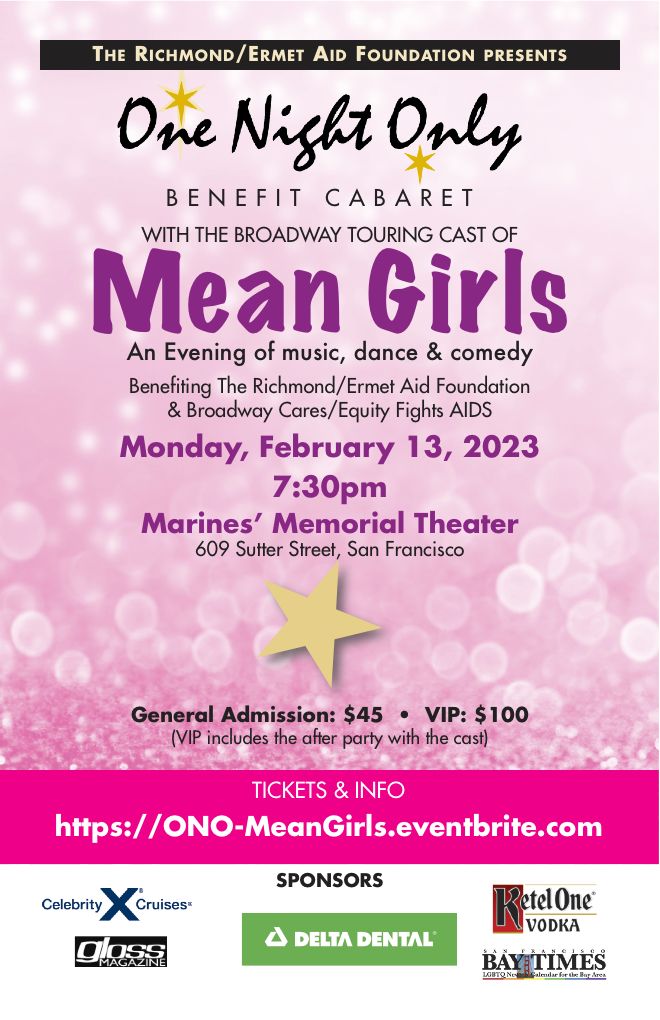 